Name:___________________________________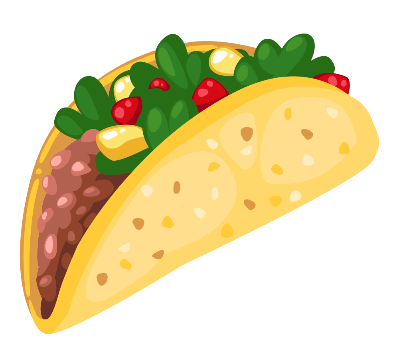 Book BingoSee me at the front desk when you complete a task for a sticker to cover a spot. Be prepared to taco about that book.  On the back of this page, write down the titles of the books you read.  When you have a bingo (5 in a row), see your librarian for a prize. Book Titles You’ve Read.1._______________________________________________2.________________________________________________3._________________________________________________4.__________________________________________________5.__________________________________________________6.___________________________________________________7.___________________________________________________8.___________________________________________________9.__________________________________________________10.___________________________________________________11.___________________________________________________12.____________________________________________________13.____________________________________________________14.___________________________________________________15.____________________________________________________16.___________________________________________________17.___________________________________________________18.____________________________________________________19.____________________________________________________20.____________________________________________________Read a graphicnovel.(Comic style)Read a non-fiction book about outer space.Read a biography.  (A book about   a famous            person.)Read a book recommended by a parent/relative.Read a fairy tale.Read a picture book on your level.Read a book about an animal you’re curious about.Read a chapter book with at least 50 pages.Read a book about a petYou might like to have.Try out a drawing book.  Show me your picture.Try out an ISpybook.  Tell me if you found everything on one page.Read a bookabout a sport.It can beFiction or Non-Fiction.Free Choice.Read any type of book you want.Read a book about a countryyou might like to visit.Read a chapter book that has  magic or a magical creature.Read a book recommended by you classroom teacher.Read a book that has to do with history.  Real or historical fiction.Read a book with a mystery.Read a book recommended by a friend.Read the first book in a series.Read a book with a non-human character.Read a book with a cool cover.Read a book that is during a holiday or season.Read a DIY (Do it Yourself) book where you learn how to do something.Read a book on something you know nothing about.